ALFABETO MANUAL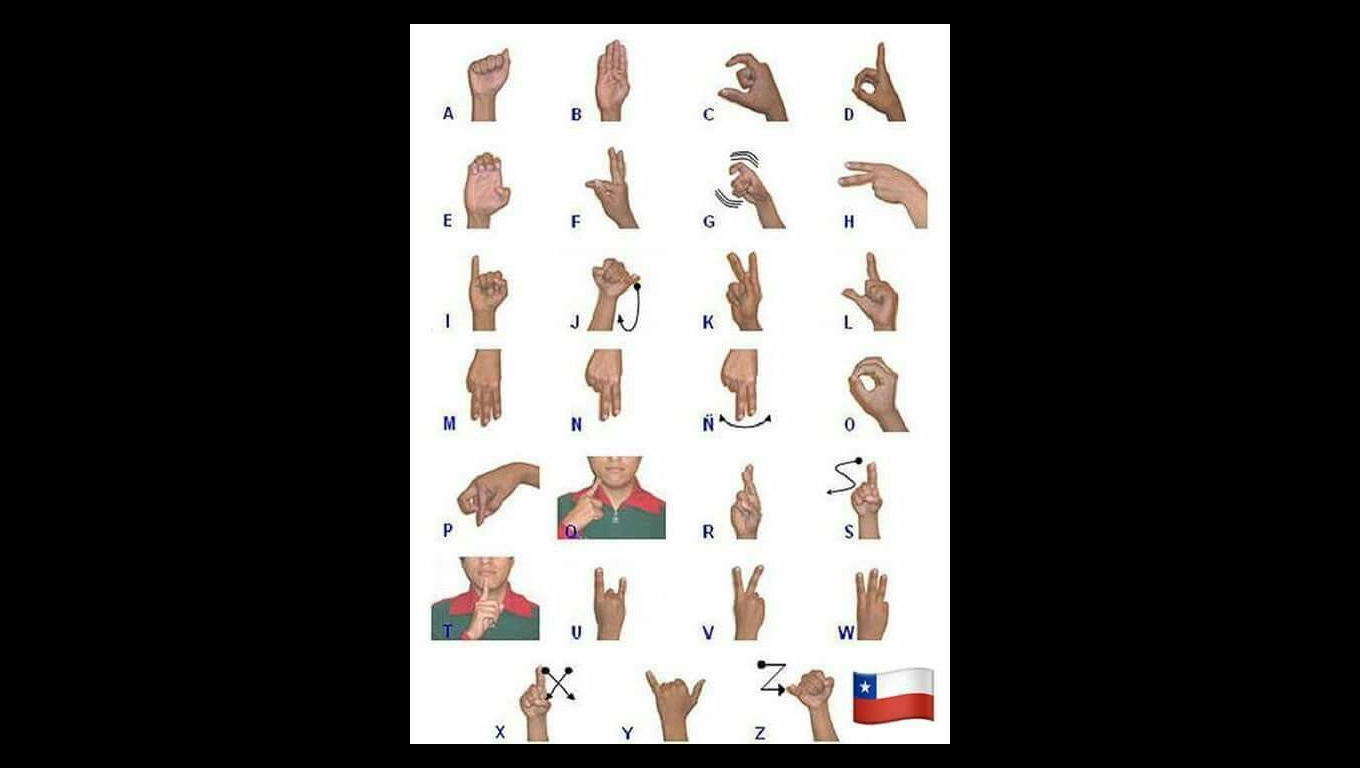 